2023-2024学年度高三数学一模复习卷1高三（  ）班   姓名____________一、单项选择题：本题共8小题，每小题5分，共40分．1.抛物线的焦点坐标为（  ）.A. 	B. 	C. 	D. 2.在等比数列中，，，且前x项和，（   ）.A. 4	B. 5	C. 6	D. 73.已知m，n表示两条不同直线，表示平面，则（   ）.A. 若，，则	B. 若，，则
C. 若，，则	D. 若，，则4.有5辆车停放6个并排车位，货车甲车体较宽，停靠时需要占两个车位，并且乙车不与货车甲相邻停放，则共有（   ）种停放方法.A. 72	B. 144	C. 108	D. 965.已知的边BC的中点为D，点E在所在平面内，且，若，则（   ）.A. 5	B. 7	C. 9	D. 116.函数的图象为椭圆轴上方的部分，若，，成等比数列，则点的轨迹是（   ）.A. 线段（不包含端点）	 B. 椭圆一部分    C. 双曲线一部分	D. 线段不包含端点和双曲线一部分7.已知，，则（    ）.A. 3	B. 	C. 	D. 28.双曲线C：的左、右焦点分别是，，离心率为，点是C的右支上异于顶点的一点，过作的平分线的垂线，垂足是M，，若C上一点T满足，则T到C的两条渐近线距离之和为（   ）.A. 	B. 	C. 	D. 二、多项选择题：本题共3小题，每小题6分，共18分． 9.已知复数是关于x的方程的两根，则（     ）.A. 	B.  
C. 	D. 若，则10.若函数，则（     ）.A. 的最小正周期为				B. 的图象关于直线对称
C. 的最小值为			D. 的单调递减区间为，11.设a为常数，，，则（     ）.A. 	B. 恒成立
C. 	D. 满足条件的不止一个三、填空题：本题共3小题，每小题5分，共15分．12.集合，若A中元素至多有1个，则a的取值范围是             .13.已知圆锥的母线长为2，则当圆锥的母线与底面所成角的余弦值为          时，圆锥的体积最大，最大值为            .14.函数的最小值           .四、解答题：本题共5小题，共77分.15（本小题满分13分）设，曲线在点处取得极值.（1）求a；（2）求函数的单调区间和极值.16.（本小题满分15分）袋中装有5个乒乓球，其中2个旧球，现在无放回地每次取一球检验．
（1）若直到取到新球为止，求抽取次数X的概率分布及其均值；
（2）若将题设中的“无放回”改为“有放回”，求检验5次取到新球个数X的均值．17.（本小题满分15分）如图，在三棱柱中，，，且平面平面
（1）证明：平面平面；
（2）设点P为直线BC的中点，求直线与平面所成角的正弦值.

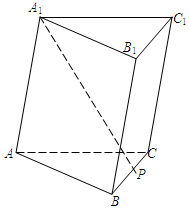 18.（本小题满分17分）已知抛物线E：的焦点为F，若的三个顶点都在抛物线E上，且满足，则称该三角形为“核心三角形”．（1）设“核心三角形ABC”的一边AB所在直线的斜率为2，求直线AB的方程；（2）已知是“核心三角形”，证明：三个顶点的横坐标都小于
19.（本小题满分17分）对于给定的正整数n，记集合，其中元素称为一个n维向量.特别地，称为零向量.设，，，定义加法和数乘：，.对一组向量，，…，，若存在一组不全为零的实数，，…，，使得，则称这组向量线性相关．否则，称为线性无关．
（1）对，判断下列各组向量是线性相关还是线性无关，并说明理由．
	①，；②，，；③，，，
（2）已知，，线性无关，判断，，是线性相关还是线性无关，并说明理由．（3）已知m(m>2)个向量，，…，线性相关，但其中任意个都线性无关，证明：
	①如果存在等式，则这些系数，，…，或者全为零，或者全不为零；
	②如果两个等式，同时成立，其中，则